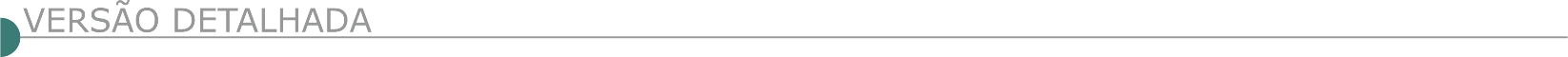 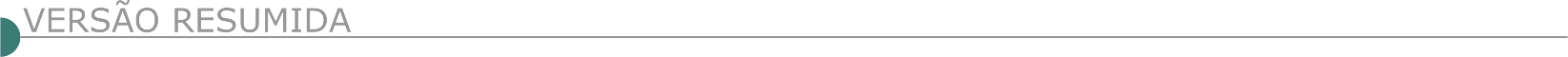   PREFEITURA MUNICIPAL DE BOA ESPERANÇA/MG - AVISO DE LICITAÇÃO – PREGÃO PRESENCIAL Nº 115/2020. TIPO MENOR PREÇOObjeto: Registro de preços para eventual execução de serviços de tapa buracos, com fornecimento de materiais, incluso usinagem, aplicação, limpeza, requadro, compactação e preparo da base, objetivando a recuperação de vias públicas do Município de Boa Esperança/MG. Entrega dos envelopes até às 15h:00min de 02/12/2020. Edital e anexos no site: www.boaesperanca.mg.gov.br/licitacoes. Informações: (35) 3851-0314.   PREFEITURA MUNICIPAL DE CAMANDUCAIA – MG – TIPO: MENOR PREÇO GLOBAL –REGIME DE EXECUÇÃO: EMPREITADA POR PREÇO GLOBAL. Objeto: Contratação de Empresa Especializada para Reforma da Praça Orestes Nobrega. Visita Técnica dia 04/12/2020, às 14h00 ou por agendamento –Abertura e Entrega dos Envelopes de Habilitação e Proposta o dia 11/12/2020 até as 09:00 horas; abertura dia 11/12/2020 ás 09:00 horas – Informações ou retirada do Edital na Prefeitura ou no www.camanducaia.gov.br. Obs.: Informações e Retirada da integra do Edital na Prefeitura; horário comercial no setor de Compras/Licitações; no site: www.camanducaia.gov.br.   PREFEITURA MUNICIPAL DE CASCALHO RICO/MG - AVISO DE RETIFICAÇÃO DE EDITAL - PROCESSO DE LICITAÇÃO 055/2020 TOMADA DE PREÇO 008/2020 Execução de obra de pavimentação asfáltica de vias urbanas no Distrito de Santa Luzia município de Cascalho Rico/MG - A Presidente da Comissão de Licitação Beatriz Ingrid Stalder Santos, designada pelo Decreto 019/2020, torna público a todas as empresas interessadas em participar do referido certame, a retificação do Edital da Tomada de Preço 008/2020, alterando a data de realização do mesmo para o dia 07/12/2020 às 09:00 (nove) horas. Cópias do Edital e Informações Complementares serão obtidas junto à CPL, no endereço acima, pelo telefone (34) 3248- 1352 ou via e-mail: pmcrlicita@yahoo.com.br.   PREFEITURA MUNICIPAL DE CURVELO/MG – AVISO DE LICITAÇÃO – TOMADA DE PREÇOS Nº 020/2020 Objeto: Contratação de empresa de engenharia e/ou arquitetura e urbanismo para serviços de reforma de construção civil para Centro Esportivo Prefeito Paulo Dayrell - Ginásio Coberto (instalação combate a incêndio, sala de monitoramento, abrigo gerador e casa bombas, rampa de acesso ao mezanino, depósito sob a arquibancada), com fornecimento de materiais - Protocolo Envelopes Habilitação e Proposta: até dia 7/12/20 às 8h30min. Abertura: 7/12/20 às 9h. Inf./ retirada Edital: Deptº. Suprimentos – (38)3722-2617. Av. D. Pedro II, 487, Centro, 2a a 6a feira, de 8 a 10 e 12 a 18h.   PREFEITURA MUNICIPAL DE DIVISA ALEGRE/MG TOMADA DE PREÇOS Nº 006/2020A Prefeitura Municipal de Divisa Alegre/MG, torna público que se encontra aberto a Tomada de Preços nº 006/2020, Tipo “Menor Preço Global”, contratação de empresa do ramo para realização da ampliação da reforma da Praça da Liberdade localizada na sede do município. O recebimento e abertura dos envelopes, propostas e documentação de habilitação, ocorrerão em sessão pública às 14:00 horas do dia 07/12/2020. Edital com informações complementares no site: www.divisaalegre.mg.gov.br.  PREFEITURA MUNICIPAL DE FELIXLÂNDIA/ MG - LICITAÇÕES E CONTRATOS AVISO DE LICITAÇÃO - PROCESSO LICITATÓRIO 107/2020 TP 07/2020A Prefeitura Municipal de Felixlândia/MG torna público que realizará licitação na modalidade Tomada de Preço nº 07/2020– Processo Licitatório 107/2020, do tipo Menor Preço, para contratação de empresa para construção de Academia da Saúde, Modalidade Básica, conforme projeto aprovado pela GIEF/ANVISA/SES/MG e Parecer Técnico de nº 485/19, de 24/06/2019, que será realizada na data de 09/12/2020 às 12h00min, para apresentação de envelopes de proposta de preço e habilitação. O edital poderá ser retirado no endereço: Rua Menino Deus, nº 86, Centro, Felixlândia/MG – CEP 39.237.000, e-mail: licitacao@felixlandia.mg.gov.br, no site da prefeitura na aba “licitação” ou pelo fone (38) 3753-1311.LICITAÇÕES E CONTRATOS AVISO DE LICITAÇÃO - PROCESSO LICITATÓRIO 108/2020 TP 08/2020 A Prefeitura Municipal de Felixlândia/MG torna público que realizará licitação na modalidade Tomada de Preço nº 08/2020– Processo 108/2020, do tipo Menor Preço, para contratação de empresa para execução de recapeamento de vias urbanas em bairro do munícipio de Felixlândia/MG (Alto Social), contrato de repasse nº 866564/2018 operação 105 299 7-23, a ser realizada na data de 09/12/2020 às 14h30min, para apresentação de envelopes de proposta de preço e habilitação. O edital poderá ser retirado no endereço: Rua Menino Deus, nº 86, Centro, Felixlândia/MG – CEP 39.237.000, e-mail: licitacao@felixlandia.mg.gov.br, no site da prefeitura na aba “licitação” ou pelo fone (38) 3753-1311.  PREFEITURA MUNICIPAL DE GUAXUPÉ TOMADA DE PREÇOS Nº 020/2020 PREFEITURA MUNICIPAL DE GUAXUPÉ – MG. Aviso de licitação. TOMADA DE PREÇOS 020/2020 – AMPLA PARTICIPAÇÃO – PROCESSO nº 258/2020. O Município de Guaxupé – MG torna pública a realização da TOMADA DE PREÇOS 020/2020, Processo nº 258/2020, empreitada TIPO MENOR PREÇO GLOBAL, destinada à seleção e contratação de empresa na área de engenharia civil e/ou arquitetura para execução da obra de reforma do complexo CAIC, sendo a Escola Wagner Ribeiro Macedo, Creche Arco-íris e Creche CAIC – Mario Ribeiro do Valle Neto. O edital completo estará à disposição dos interessados na Secretaria Municipal de Administração da Prefeitura de Guaxupé, situada na Av. Conde Ribeiro do Valle, 113 – pavimento superior, Centro, Guaxupé/MG, fone (35) 3559-1021, a partir do dia 20 de novembro de 2020 e também no site www.guaxupe.mg.gov.br, onde o edital completo poderá ser baixado. Entrega dos envelopes até o dia 08 de dezembro de 2020, às 09:00 horas, abertura no mesmo dia as 09:00 horas na Sala de Reuniões da Secretaria Municipal de Administração da Prefeitura de Guaxupé, situada na Av. Conde Ribeiro do Valle, 113 – pavimento superior, centro, Guaxupé, Minas Gerais, devendo as empresas interessadas se cadastrarem na Prefeitura de Guaxupé até o dia 04 de dezembro de 2020 e realizarem a caução no valor de 1%(um por cento) do valor do objeto desta Tomada de Preços para participação no certame. VISITA TÉCNICA: Deverá ser agendada na Secretaria Municipal de Obras e Desenvolvimento Urbano, endereço Rua Major Joaquim Pedro, 39 – Centro – Guaxupé/MG – fone (35) 3559-1090 para ser realizada entre os dias 23 de novembro a 07 de dezembro de 2020, nos horários das 09:00 as 11:00 horas e das 14:00 as 16:00 horas. Maiores informações na Secretaria Municipal de Administração de Guaxupé e no site www.guaxupe.mg.gov.br.   PREFEITURA MUNICIPAL DE JUATUBA, CONCORRÊNCIA Nº 03/2020 - PA 319/2020 Recepção, Tratamento e Destinação final de resíduos sólidos domiciliares urbanos, do tipo menor preço global. Os envelopes de habilitação e proposta deverão ser protocolados impreterivelmente até às 09:00 horas do dia 06/01/2021 no protocolo geral da PMJ, sendo esta mesma data e horário para credenciamento e abertura dos envelopes. O edital poderá ser retirado sem custo no site www.juatuba.mg.gov.br, maiores informações (31) 3535-8200/ 99296-0664, licitacao@juatuba.mg.gov.br.   PREFEITURA MUNICIPAL DE LEME DO PRADO/MG TOMADA DE PREÇO 009/2020 A Prefeitura Municipal de Leme do Prado/MG, torna público, que fará realizar licitação na modalidade Tomada de Preço n.º 009/2020. Objeto: Contratação de empresa especializada para execução dos serviços de reforma da quadra poliesportiva na escola municipal quilombola Pedro Souza na comunidade de Agrovila. Entrega dos envelopes: Até as 09:00 horas do dia 08 de dezembro de 2020. Aos interessados, demais informações bem como edital completo estará à disposição na sede do município de Leme do Prado/MG, situada à av. são Geraldo, 259, bairro Gabriel pereira, link http://cidadesmg.com.br/portaltransparencia/faces/user/outros/FRelatorioEdital.xhtml?Param=LemeDoPrado ou através dos telefones nº (33) 3764- 8218 - (33) 3764-8000, em horário comercial.   PREFEITURA MUNICIPAL DE MURIAÉ PUBLICA CONCORRÊNCIA PÚBLICA Nº 036/2020 – PROCESSO Nº 339/2020 - REQUISITANTE: SMOP Objeto: Contratação de empresa para a prestação de serviço com fornecimento de material para a reforma da E. M. Sebastião Laviola, localizada na Rua Simeão Féres, nº 276, bairro Safira, Município de Muriaé – Abertura da sessão de licitação dia 23/12/2020 às 13:00 horas na Sala de Reuniões do Depto. de Licitações, situado na Av. Maestro Sansão, 236, 3º Andar, Ed. Centro Administrativo “Pres. Tancredo Neves”, Centro, Muriaé, MG – O Edital poderá ser obtido no site www.muriae.mg.gov.br e no Depto. de Licitações, no horário de 13:00 h às 17:00 h - Maiores informações pelo telefone (32) 3696- 3317.LICITAÇÃO CONCORRÊNCIA PÚBLICA Nº 038/2020 Prefeitura Municipal de Muriaé publica Concorrência Pública nº 038/2020 – Processo nº 341/2020 - Requisitante: SMOP/SME - Objeto: Contratação de empresa para a prestação de serviço de execução de pavimentação externa de acesso ao Proinfância tipo 01, distrito de Vermelho II e Contratação para execução de sistema de Drenagem e pavimentação na E.M Onea Lopes Gouvea, no distrito de Vermelho II, município de Muriaé-MG – Abertura da sessão de licitação dia 28/12/2020 às 13:00 horas na Sala de Reuniões do Depto. de Licitações, situado na Av. Maestro Sansão, 236, 3º Andar, Ed. Centro Administrativo “Pres. Tancredo Neves”, Centro, Muriaé, MG – O Edital poderá ser obtido no site www.muriae.mg.gov.br e no Depto. de Licitações, no horário de 13:00 h às 17:00 h - Maiores informações pelo telefone (32) 3696-3317.ÓRGÃO LICITANTE: COPASA-MG EDITAL: Nº CPLI. 1120200124Endereço: Rua Carangola, 606, térreo, bairro Santo Antônio, Belo Horizonte/MG.Informações: Telefone: (31) 3250-1618/1619. Fax: (31) 3250-1670/1317. E-mail: cpli@copasa.com.br. Endereço: Rua Carangola, 606, térreo, bairro Santo Antônio, Belo Horizonte/MG.Informações: Telefone: (31) 3250-1618/1619. Fax: (31) 3250-1670/1317. E-mail: cpli@copasa.com.br. OBJETO: SELECIONAR, DENTRE AS PROPOSTAS APRESENTADAS, A PROPOSTA CONSIDERADA MAIS VANTAJOSA, DE ACORDO COM OS CRITÉRIOS ESTABELECIDOS NESTE EDITAL, VISANDO A EXECUÇÃO, COM FORNECIMENTO TOTAL DE MATERIAIS, DAS OBRAS E SERVIÇOS DE RECOMPOSIÇÃO DE PAVIMENTOS NO ÂMBITO DA GERÊNCIA REGIONAL DIVINÓPOLIS - GRDV, DA COPASA MG.DATAS: Entrega: 16/12/2020, até às 14:30.Abertura: 16/12/2020, às 14:30.Prazo de execução: 12 meses.Visita: conforme edital.VALORESVALORESVALORESVALORESValor Estimado da ObraCapital Social Igual ou SuperiorGarantia de PropostaValor do EditalR$ 3.985.728,50R$ -R$-R$ -CAPACIDADE TÉCNICA: a) Pavimento asfáltico (CBUQ e/ou PMF);b) Pavimentação de pista em poliédrico e/ou paralelepípedo e/ou em pré-moldados de concreto;c) Base compactada para pavimento, de qualquer tipo.CAPACIDADE TÉCNICA: a) Pavimento asfáltico (CBUQ e/ou PMF);b) Pavimentação de pista em poliédrico e/ou paralelepípedo e/ou em pré-moldados de concreto;c) Base compactada para pavimento, de qualquer tipo.CAPACIDADE TÉCNICA: a) Pavimento asfáltico (CBUQ e/ou PMF);b) Pavimentação de pista em poliédrico e/ou paralelepípedo e/ou em pré-moldados de concreto;c) Base compactada para pavimento, de qualquer tipo.CAPACIDADE TÉCNICA: a) Pavimento asfáltico (CBUQ e/ou PMF);b) Pavimentação de pista em poliédrico e/ou paralelepípedo e/ou em pré-moldados de concreto;c) Base compactada para pavimento, de qualquer tipo.CAPACIDADE OPERACIONAL: a) Pavimento asfáltico (CBUQ e/ou PMF), com quantidade igual ou superior a 8.300 m²;b) Pavimentação de pista em poliédrico e/ou em paralelepípedo e/ou pré-moldados de concreto, com quantidade igual ou superior a 4.300 m²;c) Base compactada para pavimento, de qualquer tipo, com quantidade igual ou superior a 2.200 m³.CAPACIDADE OPERACIONAL: a) Pavimento asfáltico (CBUQ e/ou PMF), com quantidade igual ou superior a 8.300 m²;b) Pavimentação de pista em poliédrico e/ou em paralelepípedo e/ou pré-moldados de concreto, com quantidade igual ou superior a 4.300 m²;c) Base compactada para pavimento, de qualquer tipo, com quantidade igual ou superior a 2.200 m³.CAPACIDADE OPERACIONAL: a) Pavimento asfáltico (CBUQ e/ou PMF), com quantidade igual ou superior a 8.300 m²;b) Pavimentação de pista em poliédrico e/ou em paralelepípedo e/ou pré-moldados de concreto, com quantidade igual ou superior a 4.300 m²;c) Base compactada para pavimento, de qualquer tipo, com quantidade igual ou superior a 2.200 m³.CAPACIDADE OPERACIONAL: a) Pavimento asfáltico (CBUQ e/ou PMF), com quantidade igual ou superior a 8.300 m²;b) Pavimentação de pista em poliédrico e/ou em paralelepípedo e/ou pré-moldados de concreto, com quantidade igual ou superior a 4.300 m²;c) Base compactada para pavimento, de qualquer tipo, com quantidade igual ou superior a 2.200 m³.ÍNDICES ECONÔMICOS: ILG – ILC – ISG igual ou maior (≥) a 1,0ÍNDICES ECONÔMICOS: ILG – ILC – ISG igual ou maior (≥) a 1,0ÍNDICES ECONÔMICOS: ILG – ILC – ISG igual ou maior (≥) a 1,0ÍNDICES ECONÔMICOS: ILG – ILC – ISG igual ou maior (≥) a 1,0OBSERVAÇÕES: - Consórcio: Sim. Visita: Sr. Eustáquio Marcelino Valério ou outro empregado da COPASA MG, do dia 23 de NOVEMBRO de 2020 ao dia 15 de DEZEMBRO de 2020. O agendamento da visita poderá ser feito pelo e-mail: eustaquio.valerio@copasa.com.br ou pelo telefone (37)3250-5401/5462. A visita será realizada na Rua: Rio Grande do Sul, nr: 888, Bairro Centro, Cidade Divinópolis / MG. Clique aqui para obter informações do edital.OBSERVAÇÕES: - Consórcio: Sim. Visita: Sr. Eustáquio Marcelino Valério ou outro empregado da COPASA MG, do dia 23 de NOVEMBRO de 2020 ao dia 15 de DEZEMBRO de 2020. O agendamento da visita poderá ser feito pelo e-mail: eustaquio.valerio@copasa.com.br ou pelo telefone (37)3250-5401/5462. A visita será realizada na Rua: Rio Grande do Sul, nr: 888, Bairro Centro, Cidade Divinópolis / MG. Clique aqui para obter informações do edital.OBSERVAÇÕES: - Consórcio: Sim. Visita: Sr. Eustáquio Marcelino Valério ou outro empregado da COPASA MG, do dia 23 de NOVEMBRO de 2020 ao dia 15 de DEZEMBRO de 2020. O agendamento da visita poderá ser feito pelo e-mail: eustaquio.valerio@copasa.com.br ou pelo telefone (37)3250-5401/5462. A visita será realizada na Rua: Rio Grande do Sul, nr: 888, Bairro Centro, Cidade Divinópolis / MG. Clique aqui para obter informações do edital.OBSERVAÇÕES: - Consórcio: Sim. Visita: Sr. Eustáquio Marcelino Valério ou outro empregado da COPASA MG, do dia 23 de NOVEMBRO de 2020 ao dia 15 de DEZEMBRO de 2020. O agendamento da visita poderá ser feito pelo e-mail: eustaquio.valerio@copasa.com.br ou pelo telefone (37)3250-5401/5462. A visita será realizada na Rua: Rio Grande do Sul, nr: 888, Bairro Centro, Cidade Divinópolis / MG. Clique aqui para obter informações do edital.ÓRGÃO LICITANTE: SECRETARIA DE INFRAESTRUTURA HÍDRICA E SANEAMENTO – SIHS - COMPANHIA DE ENGENHARIA HÍDRICA E DE SANEAMENTO DA BAHIA - CERBÓRGÃO LICITANTE: SECRETARIA DE INFRAESTRUTURA HÍDRICA E SANEAMENTO – SIHS - COMPANHIA DE ENGENHARIA HÍDRICA E DE SANEAMENTO DA BAHIA - CERBEDITAL: Edital nº NCB-009-2020Endereço: Comissão Permanente de Licitação - CPL da CERB, à Av. Luiz Viana Filho, Avenida 3, nº 300- Centro Administrativo da Bahia - CAB - Salvador - Bahia, sala nº 43, sendo cobrado o valor da impressão do referido edital e seus anexos, e, pelo site da CERB - www.licitacoescerb.ba.gov.br menu: licitações. Endereço: Comissão Permanente de Licitação - CPL da CERB, à Av. Luiz Viana Filho, Avenida 3, nº 300- Centro Administrativo da Bahia - CAB - Salvador - Bahia, sala nº 43, sendo cobrado o valor da impressão do referido edital e seus anexos, e, pelo site da CERB - www.licitacoescerb.ba.gov.br menu: licitações. Endereço: Comissão Permanente de Licitação - CPL da CERB, à Av. Luiz Viana Filho, Avenida 3, nº 300- Centro Administrativo da Bahia - CAB - Salvador - Bahia, sala nº 43, sendo cobrado o valor da impressão do referido edital e seus anexos, e, pelo site da CERB - www.licitacoescerb.ba.gov.br menu: licitações. OBJETO:  O ESTADO DA BAHIA RECEBEU UM EMPRÉSTIMO DO BANCO INTERNACIONAL PARA A RECONSTRUÇÃO E O DESENVOLVIMENTO-BIRD, EM DIVERSAS MOEDAS, NO MONTANTE DE US$ 260,000,000.00 (DUZENTOS E SESSENTA MILHÕES DE DÓLARES) PARA O FINANCIAMENTO DO PROJETO DE DESENVOLVIMENTO RURAL SUSTENTAVEL PDRS/BAHIA PRODUTIVA, E PRETENDE APLICAR PARTE DOS RECURSOS EM PAGAMENTOS DECORRENTES DO CONTRATO   PARA EXECUÇÃO DE OBRAS DO SISTEMA INTEGRADO DE ABASTECIMENTO DE ÁGUA E SERVIÇO SOCIAL DAS LOCALIDADES DE CANTINHO, NÚCLEO HABITACIONAL I - NH I, CONGONHA, FLORES, PIRANHA E LAGOA GRANDE NO MUNICÍPIO DE URANDI.DATAS: Entrega: 29/12/2020, até às 15:00.Abertura: 29/12/2020, às 15:30.DATAS: Entrega: 29/12/2020, até às 15:00.Abertura: 29/12/2020, às 15:30.OBSERVAÇÕES: 1. A licitação está aberta a todos os Concorrentes oriundos de países elegíveis do Banco.2. A CERB-Companhia de Engenharia Hídrica e de Saneamento da Bahia, doravante denominado Contratante convida os interessados a se habilitarem e apresentarem propostas para a Execução de Obras do Sistema Integrado de Abastecimento de Água e Serviço Social das localidades de Cantinho, Núcleo Habitacional I - NH I, Congonha, Flores, Piranha e Lagoa Grande no Município de Urandi.3. O Edital e cópias adicionais poderão ser adquiridos na Comissão Permanente de Licitação - CPL da CERB, à Av. Luiz Viana Filho, Avenida 3, nº 300- Centro Administrativo da Bahia - CAB - Salvador - Bahia, sala nº 43, sendo cobrado o valor da impressão do referido edital e seus anexos, e, pelo site da CERB (licitacoescerb.ba.gov.br menu: licitações), gratuitamente. Os interessados poderão obter maiores informações no mesmo endereço.4. As propostas deverão ser entregues na Comissão Permanente de Licitação - CPL da CERB, à Av. Luiz Viana Filho, Avenida 3,  nº 300 - Centro Administrativo da Bahia - CAB - Salvador -Bahia, SALA DE REUNIÕES DA CPL até as 15:00  horas do dia 29/12/2020 acompanhadas de Declaração de Manutenção de  Proposta  e serão abertas às 15:30 horas do mesmo dia, na sala de reunião de licitação, na presença dos interessados que desejarem assistir à cerimônia de abertura ou será realizada por teleconferência, caso persista a pandemia do COVID-19, através do link disponibilizado no site da CERB (http://www.cerb.ba.gov.br/editais-e-licitacoes) e a Comissão Especial de Julgamento obedecerá integralmente os procedimentos estabelecidos nas Diretrizes do BIRD.5. O Concorrente poderá apresentar proposta individualmente. Será admitido ConsórcioOBSERVAÇÕES: 1. A licitação está aberta a todos os Concorrentes oriundos de países elegíveis do Banco.2. A CERB-Companhia de Engenharia Hídrica e de Saneamento da Bahia, doravante denominado Contratante convida os interessados a se habilitarem e apresentarem propostas para a Execução de Obras do Sistema Integrado de Abastecimento de Água e Serviço Social das localidades de Cantinho, Núcleo Habitacional I - NH I, Congonha, Flores, Piranha e Lagoa Grande no Município de Urandi.3. O Edital e cópias adicionais poderão ser adquiridos na Comissão Permanente de Licitação - CPL da CERB, à Av. Luiz Viana Filho, Avenida 3, nº 300- Centro Administrativo da Bahia - CAB - Salvador - Bahia, sala nº 43, sendo cobrado o valor da impressão do referido edital e seus anexos, e, pelo site da CERB (licitacoescerb.ba.gov.br menu: licitações), gratuitamente. Os interessados poderão obter maiores informações no mesmo endereço.4. As propostas deverão ser entregues na Comissão Permanente de Licitação - CPL da CERB, à Av. Luiz Viana Filho, Avenida 3,  nº 300 - Centro Administrativo da Bahia - CAB - Salvador -Bahia, SALA DE REUNIÕES DA CPL até as 15:00  horas do dia 29/12/2020 acompanhadas de Declaração de Manutenção de  Proposta  e serão abertas às 15:30 horas do mesmo dia, na sala de reunião de licitação, na presença dos interessados que desejarem assistir à cerimônia de abertura ou será realizada por teleconferência, caso persista a pandemia do COVID-19, através do link disponibilizado no site da CERB (http://www.cerb.ba.gov.br/editais-e-licitacoes) e a Comissão Especial de Julgamento obedecerá integralmente os procedimentos estabelecidos nas Diretrizes do BIRD.5. O Concorrente poderá apresentar proposta individualmente. Será admitido ConsórcioOBSERVAÇÕES: 1. A licitação está aberta a todos os Concorrentes oriundos de países elegíveis do Banco.2. A CERB-Companhia de Engenharia Hídrica e de Saneamento da Bahia, doravante denominado Contratante convida os interessados a se habilitarem e apresentarem propostas para a Execução de Obras do Sistema Integrado de Abastecimento de Água e Serviço Social das localidades de Cantinho, Núcleo Habitacional I - NH I, Congonha, Flores, Piranha e Lagoa Grande no Município de Urandi.3. O Edital e cópias adicionais poderão ser adquiridos na Comissão Permanente de Licitação - CPL da CERB, à Av. Luiz Viana Filho, Avenida 3, nº 300- Centro Administrativo da Bahia - CAB - Salvador - Bahia, sala nº 43, sendo cobrado o valor da impressão do referido edital e seus anexos, e, pelo site da CERB (licitacoescerb.ba.gov.br menu: licitações), gratuitamente. Os interessados poderão obter maiores informações no mesmo endereço.4. As propostas deverão ser entregues na Comissão Permanente de Licitação - CPL da CERB, à Av. Luiz Viana Filho, Avenida 3,  nº 300 - Centro Administrativo da Bahia - CAB - Salvador -Bahia, SALA DE REUNIÕES DA CPL até as 15:00  horas do dia 29/12/2020 acompanhadas de Declaração de Manutenção de  Proposta  e serão abertas às 15:30 horas do mesmo dia, na sala de reunião de licitação, na presença dos interessados que desejarem assistir à cerimônia de abertura ou será realizada por teleconferência, caso persista a pandemia do COVID-19, através do link disponibilizado no site da CERB (http://www.cerb.ba.gov.br/editais-e-licitacoes) e a Comissão Especial de Julgamento obedecerá integralmente os procedimentos estabelecidos nas Diretrizes do BIRD.5. O Concorrente poderá apresentar proposta individualmente. Será admitido ConsórcioÓRGÃO LICITANTE: - TRIBUNAL DE JUSTIÇA DO ESTADO DE MGÓRGÃO LICITANTE: - TRIBUNAL DE JUSTIÇA DO ESTADO DE MGEDITAL: CONCORRÊNCIA EDITAL Nº 173 EDITAL: CONCORRÊNCIA EDITAL Nº 173 Endereço: Rua Gonçalves Dias, 1260 – Funcionários – Belo Horizonte/MG.Informações: Telefone: (31) 3249-8033 e 3249-8034. E-mail licit@tjmg.jus.br. Endereço: Rua Gonçalves Dias, 1260 – Funcionários – Belo Horizonte/MG.Informações: Telefone: (31) 3249-8033 e 3249-8034. E-mail licit@tjmg.jus.br. Endereço: Rua Gonçalves Dias, 1260 – Funcionários – Belo Horizonte/MG.Informações: Telefone: (31) 3249-8033 e 3249-8034. E-mail licit@tjmg.jus.br. Endereço: Rua Gonçalves Dias, 1260 – Funcionários – Belo Horizonte/MG.Informações: Telefone: (31) 3249-8033 e 3249-8034. E-mail licit@tjmg.jus.br. MODALIDADE: RETOMADA DA OBRA DE CONSTRUÇÃO DO NOVO PRÉDIO DO FÓRUM DA COMARCA DE DIAMANTINA, CONFORME PROJETO BÁSICO E DEMAIS ANEXOS, PARTES INTEGRANTES E INSEPARÁVEIS DESTE EDITAL.MODALIDADE: RETOMADA DA OBRA DE CONSTRUÇÃO DO NOVO PRÉDIO DO FÓRUM DA COMARCA DE DIAMANTINA, CONFORME PROJETO BÁSICO E DEMAIS ANEXOS, PARTES INTEGRANTES E INSEPARÁVEIS DESTE EDITAL.DATAS:Data para Entrega dos Envelopes: 21/12/20 às 17:00Data Abertura dos envelopes: 22/12/20 às 09:00Visita: agendamento prévio com a Administração de cada Fórum. Prazo de Execução: 540 dias.DATAS:Data para Entrega dos Envelopes: 21/12/20 às 17:00Data Abertura dos envelopes: 22/12/20 às 09:00Visita: agendamento prévio com a Administração de cada Fórum. Prazo de Execução: 540 dias.VALORESVALORESVALORESVALORESValor Estimado da ObraCapital Social Garantia de PropostaValor do EditalR$ 11.220.957,49R$ -R$ -R$ -CAPACIDADE TÉCNICA: Execução de estrutura de concreto armado moldada “in loco”, em edificações;Instalações elétricas de baixa tensão em edificações.CAPACIDADE TÉCNICA: Execução de estrutura de concreto armado moldada “in loco”, em edificações;Instalações elétricas de baixa tensão em edificações.CAPACIDADE TÉCNICA: Execução de estrutura de concreto armado moldada “in loco”, em edificações;Instalações elétricas de baixa tensão em edificações.CAPACIDADE TÉCNICA: Execução de estrutura de concreto armado moldada “in loco”, em edificações;Instalações elétricas de baixa tensão em edificações.CAPACIDADE OPERACIONAL:Estrutura em concreto armado moldada “in loco”, em edificações, com no mínimo 205m³;Instalações elétricas de baixa tensão, em edificações, com carga instalada ou demandada de no mínimo 87kVA ou 80kW.CAPACIDADE OPERACIONAL:Estrutura em concreto armado moldada “in loco”, em edificações, com no mínimo 205m³;Instalações elétricas de baixa tensão, em edificações, com carga instalada ou demandada de no mínimo 87kVA ou 80kW.CAPACIDADE OPERACIONAL:Estrutura em concreto armado moldada “in loco”, em edificações, com no mínimo 205m³;Instalações elétricas de baixa tensão, em edificações, com carga instalada ou demandada de no mínimo 87kVA ou 80kW.CAPACIDADE OPERACIONAL:Estrutura em concreto armado moldada “in loco”, em edificações, com no mínimo 205m³;Instalações elétricas de baixa tensão, em edificações, com carga instalada ou demandada de no mínimo 87kVA ou 80kW. ÍNDICES ECONÔMICOS: 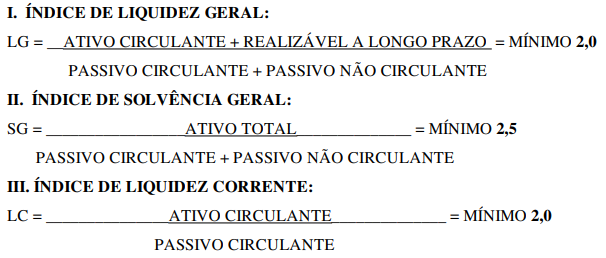  ÍNDICES ECONÔMICOS:  ÍNDICES ECONÔMICOS:  ÍNDICES ECONÔMICOS: OBSERVAÇÕES: Consórcio: Não. DA VISITA PRÉVIA5.1. Será facultada à LICITANTE visitar o local da obra para obter as informações necessárias para a elaboração da Proposta, correndo por sua conta os custos respectivos.5.1.1. As visitas deverão ser realizadas em conjunto com representantes do TJMG, no local destinado à obra, no seguinte endereço:Comarca: DiamantinaEndereço: Rua Zeca Bruno, 04 - Bairro Cazuza, Diamantina/MGTelefone: (38) 3531-1647 ou (38) 3531-2600Horário: 12:00 às 17:00 horas5.1.2. As visitas deverão ser agendadas previamente junto a Administração do Fórum da Comarca, por telefone.5.1.3. As visitas serão limitadas a um licitante por vez, devendo seu representante apresentar-se devidamente identificado.5.2. Caso a visita não seja realizada, entender-se-á que o licitante conhece todas as condições locais para a execução da obra objeto desta licitação, não cabendo, portanto, nenhum tipo de alegação sobre as condições e grau de dificuldades existentes como justificativa para se eximir das obrigações assumidas em decorrência desta Concorrência..  Clique aqui para obter informações do edital. OBSERVAÇÕES: Consórcio: Não. DA VISITA PRÉVIA5.1. Será facultada à LICITANTE visitar o local da obra para obter as informações necessárias para a elaboração da Proposta, correndo por sua conta os custos respectivos.5.1.1. As visitas deverão ser realizadas em conjunto com representantes do TJMG, no local destinado à obra, no seguinte endereço:Comarca: DiamantinaEndereço: Rua Zeca Bruno, 04 - Bairro Cazuza, Diamantina/MGTelefone: (38) 3531-1647 ou (38) 3531-2600Horário: 12:00 às 17:00 horas5.1.2. As visitas deverão ser agendadas previamente junto a Administração do Fórum da Comarca, por telefone.5.1.3. As visitas serão limitadas a um licitante por vez, devendo seu representante apresentar-se devidamente identificado.5.2. Caso a visita não seja realizada, entender-se-á que o licitante conhece todas as condições locais para a execução da obra objeto desta licitação, não cabendo, portanto, nenhum tipo de alegação sobre as condições e grau de dificuldades existentes como justificativa para se eximir das obrigações assumidas em decorrência desta Concorrência..  Clique aqui para obter informações do edital. OBSERVAÇÕES: Consórcio: Não. DA VISITA PRÉVIA5.1. Será facultada à LICITANTE visitar o local da obra para obter as informações necessárias para a elaboração da Proposta, correndo por sua conta os custos respectivos.5.1.1. As visitas deverão ser realizadas em conjunto com representantes do TJMG, no local destinado à obra, no seguinte endereço:Comarca: DiamantinaEndereço: Rua Zeca Bruno, 04 - Bairro Cazuza, Diamantina/MGTelefone: (38) 3531-1647 ou (38) 3531-2600Horário: 12:00 às 17:00 horas5.1.2. As visitas deverão ser agendadas previamente junto a Administração do Fórum da Comarca, por telefone.5.1.3. As visitas serão limitadas a um licitante por vez, devendo seu representante apresentar-se devidamente identificado.5.2. Caso a visita não seja realizada, entender-se-á que o licitante conhece todas as condições locais para a execução da obra objeto desta licitação, não cabendo, portanto, nenhum tipo de alegação sobre as condições e grau de dificuldades existentes como justificativa para se eximir das obrigações assumidas em decorrência desta Concorrência..  Clique aqui para obter informações do edital. OBSERVAÇÕES: Consórcio: Não. DA VISITA PRÉVIA5.1. Será facultada à LICITANTE visitar o local da obra para obter as informações necessárias para a elaboração da Proposta, correndo por sua conta os custos respectivos.5.1.1. As visitas deverão ser realizadas em conjunto com representantes do TJMG, no local destinado à obra, no seguinte endereço:Comarca: DiamantinaEndereço: Rua Zeca Bruno, 04 - Bairro Cazuza, Diamantina/MGTelefone: (38) 3531-1647 ou (38) 3531-2600Horário: 12:00 às 17:00 horas5.1.2. As visitas deverão ser agendadas previamente junto a Administração do Fórum da Comarca, por telefone.5.1.3. As visitas serão limitadas a um licitante por vez, devendo seu representante apresentar-se devidamente identificado.5.2. Caso a visita não seja realizada, entender-se-á que o licitante conhece todas as condições locais para a execução da obra objeto desta licitação, não cabendo, portanto, nenhum tipo de alegação sobre as condições e grau de dificuldades existentes como justificativa para se eximir das obrigações assumidas em decorrência desta Concorrência..  Clique aqui para obter informações do edital. 